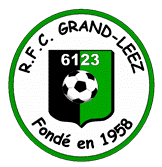 VENEZ FETER LES 60 ANS DU CLUBDIMANCHE 13 MAI 2018 A 12H00LE REPAS D’ANNIVERSAIRE :LE VERRE DE CAVALA TERRINE DE POISSONS AUX TROIS COULEURS, SAUCE MOUSSELINELE SORBET AU CITRON VERT ACCOMPAGNE DE LIMONCELLOLE FILET DE POULET, SAUCE AUX ECREVISSES ET POMMES CROQUETTESLE GATEAU GLACE DES 60 ANS.									PRIX : 30 €Réservations souhaitées pour le 5 mai 2018 : Frans Charles : 0472 38 52 01, Rousseau Jacques : 0496 83 18 99 , Denis Gevart : 0485744182